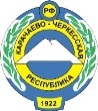 РОССИЙСКАЯ ФЕДЕРАЦИЯ КАРАЧАЕВО-ЧЕРКЕССКАЯ РЕСПУБЛИКАМАЛОКАРАЧАЕВСКИЙ МУНИЦИПАЛЬНЫЙ РАЙОНАДМИНИСТРАЦИЯ ТЕРЕЗИНСКОГО СЕЛЬСКОГО ПОСЕЛЕНИЯПОСТАНОВЛЕНИЕ29.12.2022 г. 			           с. Терезе 			                        № 62Об основных направлениях бюджетной и налоговой политики Терезинского сельского поселения на 2023 год и плановый период 2024 и 2025 годов В соответствии со статьей 172 Бюджетного кодекса Российской Федерации и для составления проекта бюджета поселения на 2023 год и плановый период 2024 и 2025 годов, руководствуясь статьей 63 Устава Терезинского сельского поселения  ПОСТАНОВЛЯЮ:Утвердить основные направления бюджетной политики Терезинского сельского поселения  на 2023 год и плановый период 2024 и 2025 годов (приложение 1).Утвердить основные направления налоговой политики Терезинского сельского поселения  на 2023 год и плановый период 2024 и 2025 годов (приложение 2).Администрации Терезинского  сельского поселения  осуществлять формирование доходов и расходов по соответствующим отраслям с учетом основных направлений бюджетной и налоговой политики Терезинского сельского поселения  на 2023 год и плановый период 2024 и 2025 годов.Настоящее постановление вступает в силу со дня его подписания, подлежит  размещению на официальном сайте Малокарачаевского муниципального района поселения в информационно- телекоммуникационной сети Интернет.Глава Терезинского  сельского поселения                                     К.Т. БаиевПриложение № 1 к постановлению 
от 29.12.2022  №62Основные направления бюджетной политики Терезинского сельского поселения на 2023 год и плановый период 2024 и 2025 годовОсновные направления бюджетной политики Терезинского сельского поселения на 2023 год и плановый период 2024 и 2025 годов определяют цели и приоритеты бюджетной политики в среднесрочной перспективе и разработаны в соответствии с требованиями действующего бюджетного законодательства.Основные направления бюджетной политики сохраняют преемственность задач, определенных в 2022 году.Бюджетная политика в поселении на 2023-2025 годы ориентирована на:обеспечение долгосрочной сбалансированности бюджета поселения в условиях ограниченности его доходных источников и необходимости снижения долговой нагрузки, как базового принципа ответственной бюджетной политики;создание условий для привлечения инвестиций в экономику поселения в целях ее устойчивого развития;определение приоритетных направлений, прежде всего связанных с улучшением условий жизни человека в условиях режима экономии бюджетных средств;обеспечение публичности процесса управления общественными финансами, открытости и прозрачности бюджетного процесса для граждан.Бюджетное планирование основывается на «базовом варианте» прогноза социально-экономического развития поселения, то есть наиболее реалистичной оценке прогноза социально-экономического развития поселения при необходимости безусловного исполнения действующих расходных обязательств. Новые расходные обязательства должны приниматься только на основе тщательной оценки их эффективности и при наличии ресурсов для их гарантированного исполнения.В целях повышения эффективности бюджетных расходов необходимо продолжить формирование бюджета поселения с помощью программно- целевых методов планирования.Решение задачи оптимизации бюджетных расходов должно быть обеспечено при условии не снижения качества предоставляемых услуг, в том числе с помощью реализации комплекса мер по повышению эффективности управления общественными (муниципальными) финансами.Бюджет поселения будет сформирован на три года - на очередной финансовый год и плановый период.I. Основные задачи бюджетной политикиВ условиях ограниченности бюджетных возможностей основными задачами бюджетной политики в области расходов являются:сохранение социальной направленности бюджета поселения;определение приоритетности расходов бюджета поселения;повышение эффективности бюджетных расходов;совершенствование муниципального финансового контроля с целью его ориентации на оценку эффективности бюджетных расходов;создание условий для поддержания устойчивого исполнения местного бюджета.II. Основные направления бюджетной политики на 2023-2025 годыБюджетная политика в области расходов направлена на безусловное исполнение принятых обязательств наиболее эффективным способом, продолжение работы по созданию стимулов для более рационального и экономного использования бюджетных средств.Основными направлениями бюджетной политики являются:необходимость осуществления бюджетных расходов с учетом возможностей доходной базы бюджета;планирование бюджетных ассигнований исходя из необходимости безусловного исполнения действующих расходных обязательств, в первую очередь социально ориентированных;ограничение роста расходов бюджета поселения и минимизация кредиторской задолженности бюджета поселения;формирование муниципальных программ поселения исходя из четко определенных долгосрочных целей социально-экономического развития поселения и индикаторов их достижения с одновременным обеспечением охвата муниципальными программами поселения максимально возможного числа направлений социально-экономического развития поселения и, соответственно, большей части бюджетных ассигнований;повышение эффективности бюджетных расходов, реализуемых в рамках муниципальных программ поселения, на основе оценки достигнутых результатов;содействие формированию местного бюджета в программном формате;повышение эффективности бюджетных расходов в целом, в том числе за счет оптимизации закупок для обеспечения муниципальных нужд, бюджетной сети муниципальных учреждений поселения, численности муниципальных служащих и работников бюджетной сферы, введения единых подходов к определению нормативов затрат на оказание муниципальных услуг; повышение ответственности главных распорядителей бюджетных средствдальнейшее совершенствование и проведение углубленного анализа нормативных затрат на оказание муниципальных услуг в целях выявления существенной дифференциации в стоимости однотипных муниципальных услуг и принятия мер по оптимизации затрат на их оказание; за эффективность бюджетных расходов, повышение доступности и качества, предоставляемых населению района муниципальных услуг;Главным инструментом, который призван обеспечить повышение результативности и эффективности бюджетных расходов, ориентированности на достижение целей государственной политики, по-прежнему будут являться муниципальные программы поселения. В этой связи необходимо продолжить реализацию мероприятий, направленных на повышение качества планирования и эффективности реализации муниципальных программ поселения.Объемы бюджетных ассигнований на реализацию муниципальных программ поселения и непрограммных направлений деятельности органов местного самоуправления поселения будут сформированы с учетом решений рабочей группы по повышению эффективности бюджетных расходов, по обеспечению устойчивого развития экономики и социальной стабильности в поселении.Будет продолжена работа по реализации мероприятий по обеспечению открытости и прозрачности бюджета поселения и бюджетного процесса для граждан. В рамках программных мероприятий повышения эффективности управления муниципальными финансами будет продолжено размещение на сайте администрации Терезинского сельского поселения в информационно - телекоммуникационной сети «Интернет».КультураБюджетная политика в данной области будет направлена на обеспечение прав граждан на участие в культурной жизни и пользование учреждениями культуры, доступ к культурным ценностям и информации..2.2. В области жилищно-коммунального хозяйстваФинансирование расходов в области жилищно-коммунального хозяйства будет осуществляться в рамках муниципальной программы Терезинского  сельского поселения «Обеспечение качественными жилищно-коммунальными услугами населения Терезинского сельского поселения»2.3.В области муниципального управленияОсновные направления бюджетной политики в данной области:оценка результатов деятельности муниципальных служащих поселения;реализация механизмов противодействия коррупции;повышение эффективности и прозрачности деятельности органа местного самоуправления поселения;повышение уровня финансового управления в органе местного самоуправления поселения путем повышения ответственности органа местного самоуправления поселения за выполнение возложенных на них функций;повышение эффективности использования кадровых резервов органа местного самоуправления поселения.2.4. В области межбюджетных отношенийВыделение межбюджетных трансфертов из бюджета поселения будет осуществляться в соответствии с заключенными соглашениями.Приложение № 2 к постановлению                
     от 29.12.2022       №62Основные направления налоговой политики Терезинского сельского поселения   на 2023 год и плановый период 2024 и 2025 годовI. Основные задачи налоговой политикиОсновными задачами налоговой политики являются:укрепление доходной базы бюджета поселения, в том числе за счет совершенствования налогового администрирования и стимулирования предпринимательской и инвестиционной активности;сокращение задолженности по налоговым и неналоговым платежам в бюджеты всех уровней и легализация доходов бизнеса.II. Основные направления налоговой политики поселения на 2023-2025 годыПриоритетной задачей налоговой политики поселения на 2023 - 2025 годы будет продолжение работы по наращиванию доходной базы бюджета поселения за счет расширения актуализации налоговой базы поселения.В 2023-2025 годах будет продолжено взаимодействие органа местного самоуправления поселения, территориальных органов федеральных органов исполнительной власти области по сокращению задолженности по налоговым платежам в бюджеты всех уровней, легализации налогообложения и укреплению доходной базы бюджета.Резервом увеличения доходного потенциала местного бюджета будет являться расширение налогооблагаемой базы по имущественным налогам и повышение эффективности управления земельными ресурсами.Этому будет способствовать также переход к исчислению налога на имущество организаций и физических лиц исходя из кадастровой стоимости.Новый порядок исчисления налога на имущество от кадастровой стоимости позволит:увеличить доходы бюджета;легализовать налогооблагаемую базу за счет четкого и прозрачного механизма взимания налога;